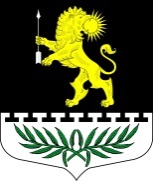                                            Ленинградская область                                   Лужский муниципальный район                   Совет депутатов Серебрянского сельского поселения                                              РЕШЕНИЕОт 01 апреля  2015 года      №27Об установлении коэффициентаобеспеченности объектамиинфраструктуры для физическихи юридических лиц по определению арендной платы за земельные участки на 2015 год на территории МО«Серебрянское сельское поселение».  В соответствии с Постановлением Правительства Ленинградской области от 29.12.2007 года № 353 «Порядок определения размера арендной платы, порядок, условия и сроки внесения арендной платы за использование земельных участков, находящихся в собственности Ленинградской области, а также земельных участков, государственная собственность на которые не разграничена в Ленинградской области», утвердившим Порядок определеия размера арендной платы за использование земельных участков, совет депутатов   РЕШИЛ:Установить коэффициент обеспеченности объектами инфраструктуры по определению арендной платы за земельные участки муниципального образования «Серебрянское сельское поселение» на 2015 год для:Контроль над исполнением решения возложить на администрацию Серебрянского сельского поселения.Настоящее решение вступает в силу с момента принятия и распространяется на правоотношения, возникшие с 01 января 2015 года.Настоящее решение подлежит официальному опубликованию в газете «Лужская правда».Глава Серебрянского сельского поселения,исполняющая полномочия председателясовета депутатов                                                                       А.В.Александрова    №   п/пНаименование населенных пунктовКоэффициент обеспеченности объектами инфраструктуры на 20151.Пос. Серебрянский1,52.Д. Алексеевка1,53.Д. Бараново1,54.Д. Вяжище1,55.Д. Дергово1,56.Д. Дубровка1,37.Д. Душилово1,08.Д. Заполье1,59.Д. Ильжо1,510.Д. Малая Пустошка1,311.Д. Новоселье1,512.Д. Новые Полицы1,313.Д. Овраги1,014.Д. Пустошка1,515.Д. Рябиновка1,316.Д. Смерди1,517.Д. Старые Полицы1,318.Д. Ширенка1,019.Д. Яконово1,3